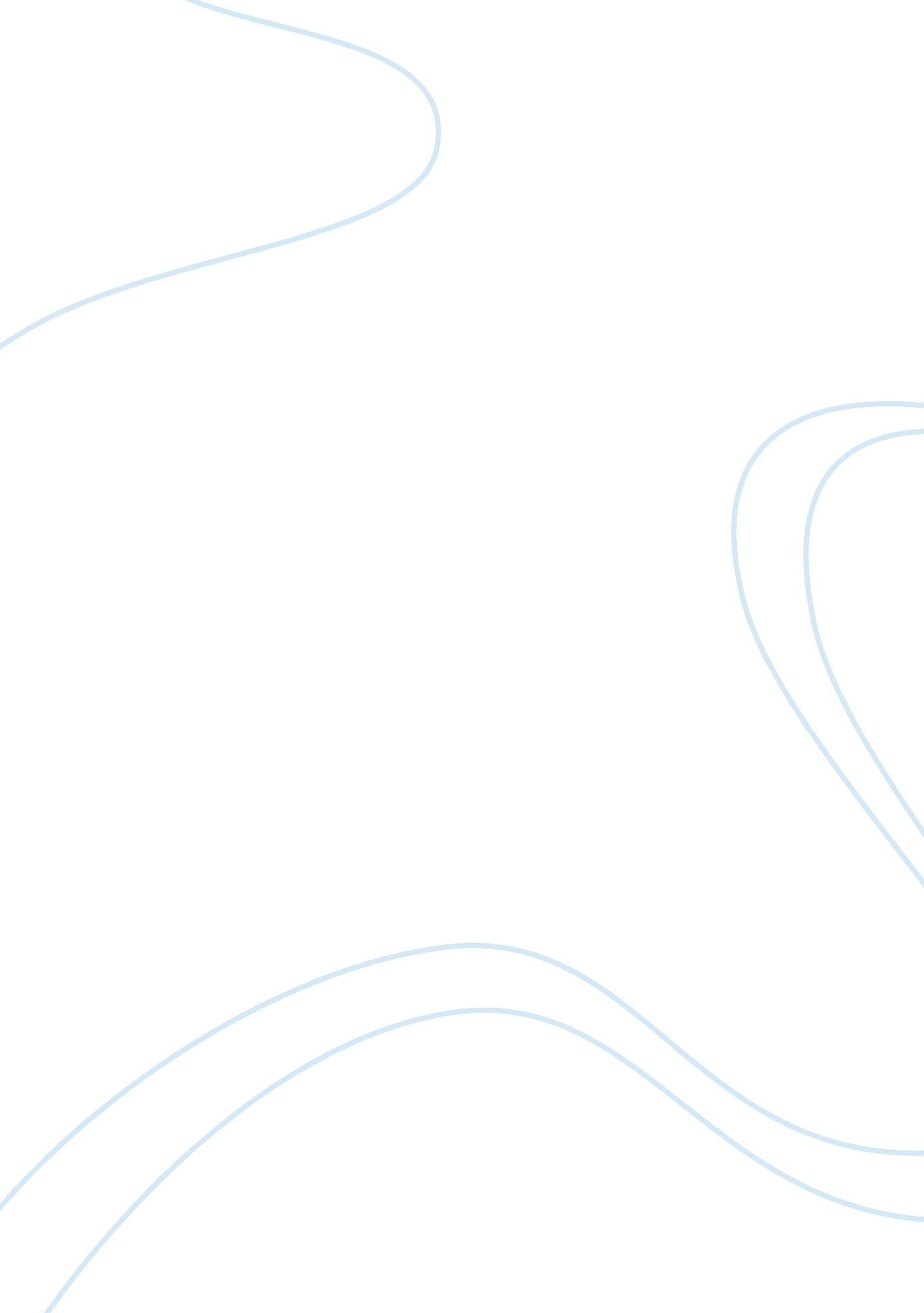 Actions againsts terrorism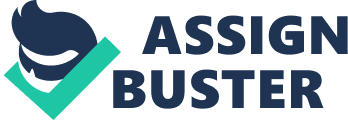 Actions Againsts Terrorism ACTIONS AGAINSTS TERRORISM Many discussions, insights andlearning drawn on the issues of terrorism have been carried out. Most terrorists are perceived to have desires for political gains, engaging in several unlawful as well as inhumane activities and fight using bombs, guns and extreme aggression. On the other hand, most scientific studies support the fact that, men and women terrorists have more serious unresolved conflicts within them which probably had rooted since their childhood and now fighting not actually their real enemies such as people in the western countries. Majority of their unconscious anger cannot solely be pointed to political injustices but, from their old psychological wounds beginning childhood suffering and betrayals. The extended community therefore, is faced with a very challenging task to help facilitate the " healing process" among majority of our brothers, particularly those in Muslim communities. Initiation and implementation of programs for them or involving them can be considered as one pertinent action. 
The US Department of Homeland Security Advisory Council has reflected on the threats of terrorism and proposed relevant recommendations. Considerably, the most important recommendations could be: a) the pursuance of the Department to foster mutual respect, understanding, and ultimately trust (DHS, 2007, p 9). This action is based on the idea that trust underpins all the rest of the counter terrorism tools and hopefully aims for a change of hearts and minds among the offensive parties. This is important because, terrorists are known to be motivated by bitter hearts and multiply such a bitterness and hatred within them and among all others, however, if they can be assisted in the healing process, they would be less likely offend or attack anyone. This can be done by designing programs for/or involving Muslim communities; b) Another good recommendation by the DHS is for the Secretary to " undertake, in conjunction with the Director of National Intelligence (DNI), a comprehensive National Intelligence Estimate 
Actions Againsts Terrorism 2 
to address threats to the homeland, both foreign and domestic" (DHS, 2007, p 9). This is very significant, while the state is engaged with friendly interactions among Muslim and Islamic societies, the security and safety of their territories as well as their people from potential risks and attacks should be a top priority. To ensure this, The Deputy National Intelligence Officer (DNIO) from FBI must continually conduct assessments, provide updated inputs and threat advisories to all states and local officials. 
DHS further recommendation states: " Local communities should take the lead on developing and implementing Muslim outreach programs." and example of this includes, the Sister Cities International Islamic Partnership Initiative in which purpose is to " promote mutual respect, understanding, and cooperation between U. S. communities and Muslim communities through Sister Cities partnerships, educational outreach and joint programs", in fact, the group has completed two (2) community extension projects. The International Partners for Peace: a program focused on humanitarian assistance projects and is designed to enhance communication, cooperation and understanding between United States citizens and the people of Iraq. DHS supported it with a $20, 000 seed grant and was completed within 24 months. Another one is the Peace and Friendship Mission to Morocco whereby delegates visited the cities of Rabat, Fez, Marrakech, and Casablanca in March 2006 for one-day conference (Sister Cities International, 2008). 
Terrorism is a chronic disease that entails for multi-dimensional management or intervention. Building a reformed society and sustaining the peace, althrough out across nations is never easy, it requires time, scientific knowledge, technological resources and effective strategies that will consider cultural diversities. Along with these, there must be willingness to listen and open hearts of those concerns to take actions towards possible solutions. 
Actions Againsts Terrorism 3 
REFERENCES 
US Department Homeland Security Advisory Council. (2007) Report of the future of terrorism. 
U. S. Department of Homeland Security Washington, D. C. 20528. 
Sister Cities International (2008) Islamic partnership initiative. Retrieved November 05, 2008 
from http://www. sister-cities. org/programs/islamic/MoreInformationIPI. pdf 